Úlohy pre žiakov II. B triedy – Ľudový umelec, TechnológiaProsím žiakov o vypracovanie týchto úloh. Na vypracovanie úloh je možné použiť internet.Odpovede píšte pod otázku na tomto papieri alebo do zošitaUčivo – PlsteniePlstenie sa robí ručne iba pomocou teplej vody a mydla, alebo na sucho so špeciálnou ihlou. Ideálnym materiálom je ovčia vlna, vlna z lamy, ťavy. Jedine prírodná vlna má schopnosť plstiť sa.
Plsť sa vyrába ručne, ak ju budeme spracovávať priemyselne v závode dostaneme filc. Filc sa používa na výrobu zimných odevov a zimnej obuvi, vložiek do obuvi.Plsť je nehorľavá, netkaná textília s výbornými tepelnoizolačnými vlastnosťami. Plsť sa využíva pri výrobe odevov, obuvi, bytových doplnkov, šperkov, šálov, dekorácii.. Úloha č.1Plstenie Otázky  : Aký je rozdiel medzi plsťou a filcom ?Vypíš výrobky, ktoré sú zhotovené z filcuČo potrebujeme na suché plstenie ?Aké vlastnosti má plsť?Z čoho sa získava vlna na plstenie ?Učivo -  ŠálNa ručne pletený šál môžeme použiť rôzne materiály, ako sú vlna, bavlna, syntetické zmesi. Priadza má byť príjemná pri spracovaní i nosení šálu. Ak priadza obsahuje vlnu, bude príjemne hriať. Ak priadza obsahuje akryl, úplet nie je ťažký a je príjemne nadýchaný.Vzorka môže byť rôzna. Na šály sú vhodné patentové (mriežkované) vzory. Sú rovnaké z lícnej i rubovej strany. Hladký úplet by sa skrúcal do rúrky. Patentový vzor je mäkký, pružný a hrejivý.Šál môžeme zhotoviť technikou pletenia alebo háčkovaním.Úloha č.2Šál Otázky  : Aký materiál je vhodný na výrobu šálu ?Aký vzor je vhodný na pletenie šálu ?Ktorá strana je lícna a ktorá rubná ?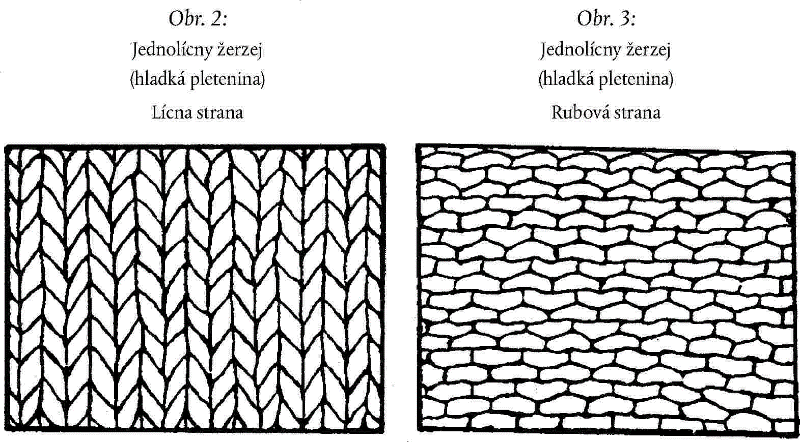 Akou technikou môžeme šál vyrobiť ? ( najznámejšie sú dve )Ktorý šál je na dotyk jemnejší ( jeden je pletený a druhý háčkovaný )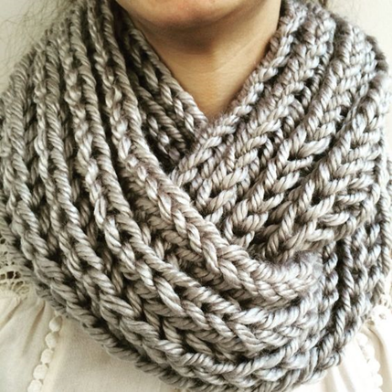 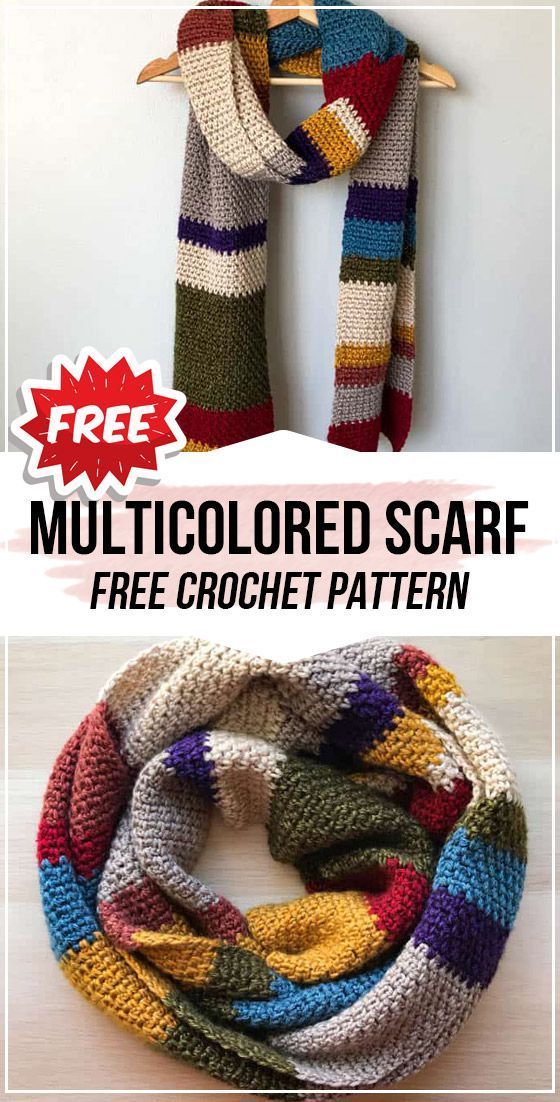                     pletený                                                        háčkovaný 